5th GradeSECOND QUARTER LEARNING PRIORITIESTO DEVELOP CORE COMPETENCIES 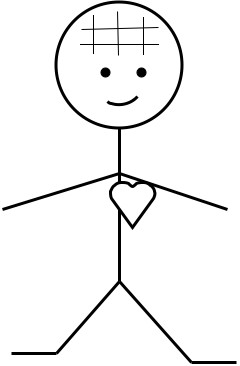 For resources to support learning progress, go tohttp://teacher.depaul.edu.Links to specific resources are embedded in the following pages.Polk Bros. Foundation Center for Urban Educationat DePaul UniversityLearning Guides in Spanish and English Math Guides     Reading   GuidesScience Guides      Social Studies Guides Vocabulary  Guides    Writing GuidesReadings--Texts in Spanish and EnglishFiction      Poetry    Nonfiction
Nonfiction featuring Chicago Use Graphic Organizers to Demonstrate, Guide and Assess to AdvanceStudents can work independently, thenpair to compare and adjust to learn more.math    science     social studies     
academic vocabulary    reading skillsAssessment GuidesActivities to Develop Comprehensive 
Reading/Thinking\Writing CompetenceExpand VocabularyWriting GuidesPrimary GuidesCommon Core Standards Charts Common Core Posters  Nonfiction Learning GuideReading Texts and GuidesFiction   Nonfiction     Poetry and Proverbs, Speeches and SongsCONNECT SEL and LITERACY Incorporate SEL    Exemplary Trait/EmotionsChart
Teaching/Learning ResourcesDevelop Thinking Across the CurriculumOnline Resources to Strengthen MathStrengthen Science LearningMATH MIX: New and Continuing PRIORITIESResearch confirms that if the math curriculum includes “frequent cumulative review” that enables students to retain greater math competence.  Among sources supporting this “mix” is the report “Assisting Students Struggling with Mathematics” of the What Works Clearinghouse, IES Practice Guide, US Department of Education.  This chart is designed to organize planning for new math content and inclusion of math learned earlier in the school year in activities such as: learning centers; “bell ringers”; homework; science; social science--Integrating math into science and social science makes math more meaningful.The two-day Weeks of November are an ideal time for a comprehensive math mixer—students participate in a “math bowl” or make and exchange math problems or make their own math posters to clarify the math they have learned—as a thank you to their teacher!  Homework Essential: Emphasize learning math facts through counting games and other kinds of practice.Daily kinds of assessment: __glossary  __journal   __my own example  __change the problem, solve it__ _______________   __ _________________________________Weekly kinds of assessment: __write math page—fact booklets    __make my own “anchor chart”   __complete a problem that the teacher starts   __ __________________________   __ ________________STRATEGIES ENABLE READERS TO USE SKILLS Choose week(s) to emphasize each strategy.Numbers in parentheses indicate applied Common Core reading standards.Activities during the quarter should include the development of communication competencies that cross the literacy standards:Discussion with focusing question and relevant responsesListening with focusCollaboration to develop response to issue or questionPresentation based on research and analysisDebate based on logical analysis of issueDramatization of literature and historyExpressive reading of poetry and speechesVisual representation of learningThe literature and nonfiction reading priorities integrate writing to respond to texts.The writing tasks included this quarter require students to read at comprehensive and thoughtful levels so they increase their Common Core competence and increase their ability to respond correctly to NWEA questions.Common Core Fifth Grade Literacy Standards EmphasizedSOURCE of Common Core Standards cited in this guide: http://www.corestandards.orgThe standards have been issued with a public license that allows them to be republished for any purpose that supports the standards initiative. © Copyright 2010. National Governors Association Center for Best Practices and Council of Chief State School Officers. All rights reserved.Integrated Standards: Standard 1-- Quote accurately from a text when explaining what the text says explicitly and when drawing inferences from the text.—is applied in responding to tasks and questions based on all other reading standards.  All reading competence development supports standard 10 progress: By the end of the year, read and comprehend informational texts, including history/social studies, science, and technical texts, at the high end of the grades 4–5 text complexity band independently and proficiently.Literature vocabulary listed for each two-week sequence should be incorporated in demonstrations and guided reading.   Writing is integrated into reading so that students revisit texts to respond to questions and tasks.   The writing tasks included this quarter require students to read at the comprehensive and thoughtful levels so they increase their Common Core competence and increase their ability to respond correctly to NWEA questions.Each week integrates writing in response to fiction and nonfiction.Nonfiction reading competencies are developed each week in science and social science. 5th Grade:  Second Quarter, Weeks 10-12 Learning PrioritiesLITERATUREWeeks 10-11 are combined—week 10 includes few instructional days.Week 12 includes only 2 instructional days.Skills Development Guides for Small Group and Independent Work5th Grade:  Second Quarter, Weeks 10-12 Learning PrioritiesNONFICTION LITERACY IN SCIENCE AND SOCIAL SCIENCERead/Write to Learn, Learn to Read BETTER!The writing tasks included this quarter require students to read at comprehensive and thoughtful levels so they increase their Common Core competence and increase their ability to respond correctly to NWEA questions.5th Grade: Second Quarter, Weeks 13-14 Learning PrioritiesLITERATURESkills Development Guides for Small Group and Independent Work5th Grade: Second Quarter, Weeks 13-14 Learning PrioritiesNONFICTION LITERACY IN SCIENCE AND SOCIAL SCIENCERead/Write to Learn, Learn to Read BETTER!Second Quarter, Weeks 15-16 Learning PrioritiesTo provide for mid-quarter assessment and response, weeks 15-16 are combined.LITERATURESkills Development Guides for Small Group and Independent Work5th Grade: Second Quarter, Weeks 15 - 16 Learning PrioritiesNONFICTION LITERACY IN SCIENCE AND SOCIAL SCIENCERead/Write to Learn, Learn to Read BETTER!The writing tasks included this quarter require students to read at comprehensive and thoughtful levels so they increase their Common Core competence and increase their ability to respond correctly to NWEA questions.5th Grade:  Second Quarter, Weeks 17-18 Learning PrioritiesLITERATURESkills Development Guides for Small Group and Independent Work5th Grade:  Second Quarter, Weeks 17-18 Learning PrioritiesNONFICTION LITERACY IN SCIENCE AND SOCIAL SCIENCERead/Write to Learn, Learn to Read BETTER!Nonfiction Graphic OrganizersGraphic Organizer Assessment Rubric5th Grade:  Second Quarter, Weeks 19-20 Learning PrioritiesLITERATUREAnalyze Craft and StructureCCSSR5 (writer’s choices) and CCSSR6 (purpose)Students should be able to interpret the writer’s use of these techniques to communicate the theme of a story or central idea of nonfiction.  5th Grade:  Second Quarter, Weeks 19-20  Learning PrioritiesNONFICTION LITERACY IN SCIENCE AND SOCIAL SCIENCERead/Write to Learn, Learn to Read BETTER!Analyze Two Different PositionsEvaluate Support for a ClaimEvaluate Support for a Claim--decide which evidence is strongerAnalyze Evidence then Improve an ArgumentAnalyze Strength of EvidenceNonfiction PCR Organizer--How a Writer Supports a Claim CCSSR8Week ofNew MathMath “Mix”—Content to RevisitStrategyWeekEVERY week!Preview a passage. (R1 and R5)Establish a purpose for reading. (RF4)Skim a text to see major visual patterns—see how the pages are organized. (R5)Identify structure of text—how did the author organize it? (R2 and R5)Use index, glossary, table of contents. (R1 and W7)Adjust reading rate to level of text difficulty (R1 and R2)Ask questions during reading; annotate text to identify relevant ideas and information as well as questions to consider (R1 and R2)Use word structure, context, and (if available) glossary to determine meanings of academic vocabulary.  (RF3 and R4)Take Notes as you read—stop to list what’s important (R1 and R2)Identify important ideas —then revisit the text to find examples that support them. (R2 and R1)Locate information related to a question (R1 and W7)Summarize—list, then summarize important ideas and information (R2)Infer word meaning with evidence—support your answer with information (R1 and 4) Look for important ideas—stop after a section and figure out what’s important. (R2)Re-read to clarify ideas.  (R1 and R2)Paraphrase—restate the author’s main points. (R2) Use graphic organizers—“web”, Venn, cause-effect, other ways to analyze relationships in a text. (R2 and R3) Analyze relationship between author’s purpose (R6) and choices of content. (R5) Use headings, structure of text to locate information. (R5)Combine information and ideas from different texts or other sources. (R7)Contrast two different texts on the same topic in terms of purpose and content included to accomplish it. (R6, R9)Evaluate the strength of evidence to support a claim/position (R2, R5 and R8)READING LITERATUREREADING NONFICTIONKEY IDEAS AND DETAILSKEY IDEAS AND DETAILS2. Determine a theme of a story, drama, or poem from details in the text, including how characters in a story or drama respond to challenges or how the speaker in a poem reflects upon a topic; summarize the text.2. Determine two or more main ideas of a text and explain how they are supported by key details; summarize the text.3. Compare and contrast two or more characters, settings, or events in a story or drama, drawing on specific details in the text (e.g., how characters interact).3. Explain the relationships or interactions between two or more individuals, events, ideas, or concepts in a historical, scientific, or technical text based on specific information in the text.CRAFT AND STRUCTURECRAFT AND STRUCTURE4. Determine the meaning of words and phrases as they are used in a text, including figurative language such as metaphors and similes.4. Determine the meaning of general academic and domain-specific and phrases in a text relevant to a grade 5 topic or subject area.5. Explain how a series of chapters, scenes, or stanzas fits together to provide the overall structure of a particular story, drama, or poem.5. Compare and contrast the overall structure (e.g., chronology, comparison, cause/effect, problem/solution) of events, ideas, concepts, or information in two or more texts.6. Describe how a narrator’s or speaker’s point of view influences how events are described.6. Analyze multiple accounts of the same event or topic, noting important similarities and differences in the point of view they represent.INTEGRATION OF KNOWLEDGE AND IDEASINTEGRATION OF KNOWLEDGE AND IDEAS7. Analyze how visual and multimedia elements contribute to the meaning, tone, or beauty of a text (e.g., graphic novel, multimedia presentation of fiction, folktale, myth, poem).7. Draw on information from multiple print or digital sources, demonstrating the ability to locate an answer to a question quickly or to solve a problem efficiently.	 9. Compare and contrast stories in the same genre on their approaches to similar themes and topics.9. Integrate information from several texts on the same topic in order to write or speak about the subject knowledgeably.Note: Standard 8 does not apply to fiction or poetry or drama.8. Explain how an author uses reasons and evidence to support particular points in a text, identifying which reasons and evidence support which point(s).Weeks 10-11Week 12Literature Genre_story  _ folk tale __tall tale _fable _ fantasy  _poem _myth  __legend __mystery _realistic fiction  __historical fiction  __memoir_story  _ folk tale __tall tale _fable _ fantasy  _poem _myth  __legend __mystery _realistic fiction  __historical fiction  __memoirReading LiteratureCCSSRL5.2  infer themeCCSSRL5.3 analyze character, plotHow did the writer help you understand that CCSSRL5.5Analyze plot to infer theme.What choices do characters make, what problems do they face, how do they resolve them?  How does the narrator help explain what happens?Analyze: How did the writer “build” the story with parts of the plot?How does the writer use plot to communicate the theme?Explain how you draw those conclusions.Analyze a story or poem relating to values—can relate to Thanksgiving.Literature Terms (CCSCSR4)author, plot, character, evidence, motive, feelingsvalues, feelings, emotions Integrate Writing  Narrative (CCSSW3)Write the journal of a character explaining feelings about an event in a story.  Write poem, song, or story that communicates a value--or add a stanza to a poem or song. Word Patterns and Grammarfocus: adjectivesIdentify adjectives in this week’s reading.Identify adjectives in the story or poem.  Writing conventionsImprove the journal entry by adding adjectives. Improve the poem/song/story you write by adding adjectives. Analyze relationshipsauthor's purpose and techniquescause-effect relations  character traits  Classify  Compare and contrast Comprehensive story reading guides inferenceInfer the meaning of a word from contextInfer the meaning of a word from contextmain idea or thememotiveparts of a storysequenceSummarizeNonfiction Sources__ topic/trade book _ biography_ history __article _video  __textbook  __museum exhibit_ topic/trade book _ biography_ history __article _video  __textbook  __museum exhibitScience and Social ScienceREAD TO LEARN/LEARN TO READCCSSRI5.2 summarize/analyze ideasCCSSRI5.3—use structure of the text to identify ideas and their relationship to the central idea Teacher sets FOCUS question.StudentsRead a textUse text features to identify  important ideas.For each idea cite one supporting detail/example from the text.Figure out the central idea of the text—the idea that the main ideas support.Students work independently or with a partner: Choose a topic you have learned about.Decide what an important idea is.Outline a presentation in  which you support that idea with examples you learned.Academic Vocabulary (CCSSR4)Students make glossary of important content words about the topic.Students use these terms to discuss the text.TopicMain ideas ExamplesDetailsText FeatureStudents make glossary of important content words about the topic.  Students make glossary for their topic.Week 10--List ideas and information you will include in a response to the Focus Question.Week 11—write the response to the Focus question.Students write captions and summary paragraph.Literature Genre_story  _ folk tale __tall tale _fable _ fantasy  _poem _myth  __legend __mystery _realistic fiction  __historical fiction  __memoir_story  _ folk tale __tall tale _fable _ fantasy  _poem _myth  __legend __mystery _realistic fiction  __historical fiction  __memoirReading Literature6. Distinguish their own point of view from that of the narrator or those of the characters.Analyze the role of the narrator. Identify the narrator Infer the narrator’s point of view.Compare and contrast the narrator’s point of view with that of a character.Analyze the role of the narrator. Identify the narrator Infer the narrator’s point of view.Compare and contrast the narrator’s point of view with that of a character.Literature Terms (CCSCSR4)narrator, point of viewnarrator, point of viewIntegrate Writing  Analytic—CCSSW2Constructed response: How is the narrator’s point of view different from or like your own point of view about the story? Constructed response: How is the narrator’s point of view different from or like the point of view of the central character?Word Patterns and Grammarfocus: pronounsIdentify several pronouns used in the text.Identify the antecedent for each one.Identify several pronouns used in the text.Identify the antecedent for each one.Writing conventionsWrite two sentences about characters the story.  In the first sentence, use the character’s name.  In the second sentence, use a pronoun.Write two sentences about characters the story.  In the first sentence, use the character’s name.  In the second sentence, use a pronoun.Analyze relationshipsauthor's purpose and techniquescause-effect relations  character traits  Classify  Compare and contrast Comprehensive story reading guides inferenceInfer the meaning of a word from contextInfer the meaning of a word from contextmain idea or thememotiveparts of a storysequenceSummarizeNonfiction Sources__ topic/trade book _ biography _ history __article _video  __textbook  __museum exhibit_ topic/trade book _ biography _ history __article _video  __textbook  __museum exhibitScience and Social ScienceREAD TO LEARN/LEARN TO READCCSSRI5.2 summarize/analyze ideasCCSSRI5.3—use structure of the text to identify ideas and their relationship to the central idea Teacher sets FOCUS question.StudentsRead a textUse text features to identify  important ideas.For each idea cite one supporting detail/example from the text.Figure out the central idea of the text—the idea that the main ideas support.Teacher continues FOCUS question.StudentsRead a different source—can be a video or another source.Identify important ideas.Figure out the central idea.Make a diagram based on the source.Central IdeaSupporting Ideasfact        fact           fact  Academic Vocabulary (CCSSR4)Students make glossary of important content words about the topic.Students use these terms to discuss the text.TopicMain ideas ExamplesDetailsText FeatureStudents make glossary of important content words about the topic.Students use these terms to discuss the topic and sources. TopicCentral ideaMain ideas ExamplesDetailsRespond in Writing  CCSSW2 and 4 explanatoryConstructed ResponseList ideas and information you will include in a response to the Focus Question.Compare and contrast the two sources.  How is the information they include different or alike?Include assessment of weeks 10-14 and response to identified needs.Literature Genre_story  _ folk tale __tall tale _fable _ fantasy  _poem _myth  __legend __mystery _realistic fiction  __historical fiction  __memoirReading LiteratureAnalyze writer’s choice of words.  (CCSSR4 and 5)Analyze the words the writer uses to communicate feelings, create mood, and emphasize ideas.Students choose a poem or story that they like from the previous readings or from a collection of poetry and songs you introduce this week.Students analyze the choices of words the author uses to communicate feelings and ideas—including imagery, similes, metaphors, other kinds of techniques.Students write the next stanza of a poem or their own poem based on the mentor text, using the techniques the author used. Or students write the next part of the story, using techniques they have identified in the story.Literature Terms (CCSCSR4)Image, figurative language, communicate, emphasis, poetry, rhyme, rhythm, alliteration, stanzaIntegrate Writing  CCSSW1 opinionStudent writes to explain opinion about the poems selected—can comment on the one selected by the student and on texts recommended by other students.  Basis for opinion should include the author’s choice of words to communicate feelings, create mood, other effects of the choice of words. Word Patterns and Grammarfocus: adjectivesIdentify adjectives used in the selected texts.Explain the ways they help the reader understand the ideas and feelings. Make your own prefix-suffix example list—Inter de- mis- re- in- dis  tri – pre- il-  re- un---ist  -less -phophia  -ness –er  -ful –yWriting conventionsMake their own punctuation guide with examples and explanation of how writers use the punctuation to make ideas clear.They can use this online resource  Poet's Punctuation Guide.Analyze relationshipsauthor's purpose and techniquescause-effect relations  character traits  Classify  Compare and contrast Comprehensive story reading guides inferenceInfer the meaning of a word from contextInfer the meaning of a word from contextmain idea or thememotiveparts of a storysequenceSummarizeInclude assessment of weeks 10-14 and response to identified needs.Nonfiction Sources__ topic/trade book _ biography_ history __article _video  __textbook  __museum exhibit__primary source   __Internet sourceScience andSocial ScienceREAD TO LEARN/LEARN TO READCCSSRI5.7 integrate information and ideas from different sourcesStudents collaborate to synthesize ideas and information about a topic.Choose a topic you think is important from the first semester.Collect ideas and information from the texts you read.Organize the information for a presentation or booklet or display.  Use one of these structures:    description    sequence    Use a “mentor text” that has that structure to see how the writer uses it and the kinds of text features the writer uses.Academic Vocabulary (CCSSR4)structure of a text, sequence, description, title, heading, sub-headingRespond in Writing  CCSSW2 explanatory or CCSSW3 narrative and 4--organize Write the booklet or construct the display.Literature Genre_story  _ folk tale __tall tale _fable _ fantasy  _poem _myth  __legend __mystery _realistic fiction  __historical fiction  __memoir_story  _ folk tale __tall tale _fable _ fantasy  _poem _myth  __legend __mystery _realistic fiction  __historical fiction  __memoirReading LiteratureComprehensive—includes standards 1 (read closely), 2 (summarize and figure out themes, 3 (analyze relationships and character development), Compare and contrast two stories—preferably a myth or folktale. This can be a two-week genre study. Analyze how they are different in the kinds of settings, characters, other elements.Then analyze how each communicates with the reader.How does a character change during a story? How does that communicate the theme?What choices does the writer make, what techniques does the writer use to influence the reader?  Include tone, mood, narrator, imagery in your analysis.Continue to compare and contrast two stories—preferably a myth or folktale.Analyze how they are different in the kinds of settings, characters, other elements.Then analyze how each communicates with the reader.How does a character change during a story? How does that communicate the theme?What choices does the writer make, what techniques does the writer use to influence the reader?  Include tone, mood, narrator, imagery in your analysis.Literature Terms (CCSCSR4)character, trait, main characters, action, problem and solution, plot structurecharacter, trait, main characters, action, problem and solution, plot structureIntegrate Writing  Analytic—CCSSW2Organize ideas and information to compare and contrast the two stories.  Write constructed response: analyze the two stories.  Word Patterns and GrammarpossessivesIdentify possessives in reading.Write sentences with possessives Identify possessives in reading.Write sentences with possessives Writing conventionsIdentify use of pronouns in text, list pronoun and antecedent.  Then write examples of pronoun and antecedent.Identify use of pronouns in text, list pronoun and antecedent.  Then write examples of pronoun and antecedent.Analyze relationshipsauthor's purpose and techniquescause-effect relations  character traits  Classify  Compare and contrast Comprehensive story reading guides inferenceInfer the meaning of a word from contextInfer the meaning of a word from contextmain idea or thememotiveparts of a storysequenceSummarizeNonfiction Sources__ topic/trade book _ biography_ history __article _video  __textbook  __museum exhibit__primary source   __Internet source_ topic/trade book _ biography_ history __article _video  __textbook  __museum exhibit__primary source   __Internet sourceScience andSocial ScienceREAD to LEARN/LEARN to READCCSSRI5.2 summarize/analyze ideasCCSSRI5.3—use structure of the text to identify ideas and their relationship to the central ideaTeacher sets FOCUS question.Students analyze a text to locate relevant ideas and information to include in a response.Central Idea:  __________________________Supporting IdeasExplain how the writer develops the idea with the sequence of events (history) or relationships (science). Focus question continues as students analyze another source,A second text or a VIDEO Central Idea:  _______________________________Supporting IdeasCompare and contrast the two sources.  How is the information they include different or alike?Which ideas are in both sources?
Which ideas are only in one source?Academic Vocabulary (CCSSR4)Students make glossary of important content words about the topic.Students use these terms to discuss the text.Central IdeaMain IdeasImportant DetailsText Features  Students make glossary of important content words about the topic.Respond in Writing  CCSSW2 and 4 Analytic/explanatoryConstructed ResponseList ideas and information that you will include in a response to the Focus Question.Use information and ideas from both sources to respond to the FOCUS question.Literature Genre_story  _ folk tale __tall tale _fable _ fantasy  _poem _myth  __legend __mystery _realistic fiction  __historical fiction  __memoir  __speechSelect relevant genres.Reading LiteratureCCSSRL.5.1Analyze, infer with evidence5.2 infer theme5.5 Analyze structure and techniques5.6 analyze purpose9. Compare and contrast stories in the same genre on their approaches to similar themes and topics.Compare and contrast two texts with the same theme.  Can be a speech or other genre.  Can be a two-week analysis beginning with one text this week, continuing with second text next week.  May focus on a speech by Dr. Martin Luther King.  Could include a nonfiction text explaining the context and a speech or letter from Dr. King.Analyze what the author includes to accomplish purpose.  Identify ways the writer develops mood, tone, and uses voice to communicate the message .Students analyze an unfamiliar text, explaining how the writer uses structure of the text and techniques to communicate the theme.Students write constructed response. Students exchange and improve each other’s constructed responses. Literature Terms (CCSCSR4)Technique, author, genre, purpose, effect, plus technique terms Students make glossary of literary techniques with examples they cite or construct.  The following page lists techniques. Integrate Writing  CCSSW4Write text analysis—how the writer communicated the message.  Students write guide to writing a constructed response.Word Patterns and Grammarfocus: contractionsIdentify  contractions in readings.Make a contractions chart:Students make their own grammar guides.Writing conventionsWrite sentences with contractions.  Students make examples and nonexamples of writing conventions. Story WritersPoetsNonfiction WritersBiographersaction colloquialismdescriptive detailsdialoguefigurative languageflashbackforeshadowingidiomimageryironymetaphormoodnarratorfirst personsecond personthird personomniscient point of viewsensory detailsimilestory within a storysuspensenarrationtonevisual detail voice 	alliterationfigurative languagehyperboleimageryironymetaphormetermoodnarrator onomatopoeiaparadoxpersonificationpoint of viewrepetitionrhymerhythmsatiresensory detailsimilesymbolismtonevisual detail voiceanecdoteargumentboldface captionscomparecontrast datadebate description detailsdialogueexamplesfigurative languagegraphheadingsillustrations imagerynarrative point of viewquotationssequence text structure: cause-effectcompare/contrastdescriptionproblem-solutionsequence tabletimelinetitles and subtitlestonetransitionvoiceA biographer may use many of the nonfiction writer’s techniques as well as techniques of the story writer. Usually, these techniques are part of a biography.  challengesconflictconflict resolution context detailsdialoguemood quotationsNonfiction Sources__ topic/trade book _ biography_ history __article _video  __textbook  __museum exhibit  __speech__Internet Source_ topic/trade book _ biography_ history __article _video  __textbook  __museum exhibit  __speech __Internet Source Science andSocial Science8. Explain how an author uses reasons and evidence to support particular points in a text, identifying which reasons and evidence support which point(s).Analyze a video or a SpeechAnalyze a video—identify the kinds of examples it uses to communicate ideas.Identify opinion(s) in the video.Identify a claim in the videoWrite a summary of the videoClaimSupport for the claim Contrast a video and a text Compare and contrast a video and a text on the same topic.  IF students need to work more on analysis of claims you can focus on the research simulation.If they have developed ability to analyze claims, then also ask them to analyze the kinds of examples  the sources use to support claims.Academic Vocabulary (CCSSR4)Students make glossary of important content words about the topic.Students use these terms to discuss the text.Opinion, claim, perspective, point of view, visual Students make glossary of techniques and features of nonfiction with examples they cite or construct.Respond in Writing  CCSSW2 and 4 Analytic/explanatoryConstructed ResponseEvaluate the evidence the writer used to support the claim.Links to guides for analyzing a claim are listed below this chart.Students make guide to evaluating a claim.